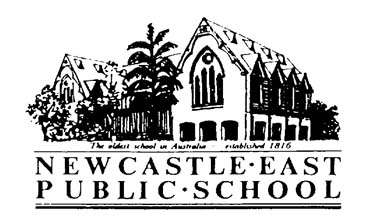 Consent FormNewcastle Writers Festival- with Leigh HobbsDear Parents/Caregivers,Please find below information regarding an excursion for students in 4/5K to attend an author presentation as part of the Newcastle Writers Festival. Students will create colourful characters with Children’s Laureate Leigh Hobbs, the artist who has created some of our best loved characters- Mr Chicken and Old Tom.Please return the note to the school office, before Friday 23rd March, 2018.Permission and Medical Note“Newcastle Writers Festival - at Newcastle City Hall – Friday 6th AprilI give permission for my child__________________________________________of class _______ to attend The Newcastle Writers Festival presentation at Newcastle City Hall on Friday 6th April, 2018.Signed: ________________________________________                                                     Date: ___________Special Needs of my child: ___________________________________________________________________Activity:Newcastle Writers FestivalVenue:Newcastle City Hall, Concert HallDate:Friday 6th April: 9:30- 10:15Classes Involved:4/5KCost:Free Travel will be by:Walking Supervision:Class Teachers Uniform/Equipment:Children are to wear school uniform.A broad-brimmed school hat while walking. 